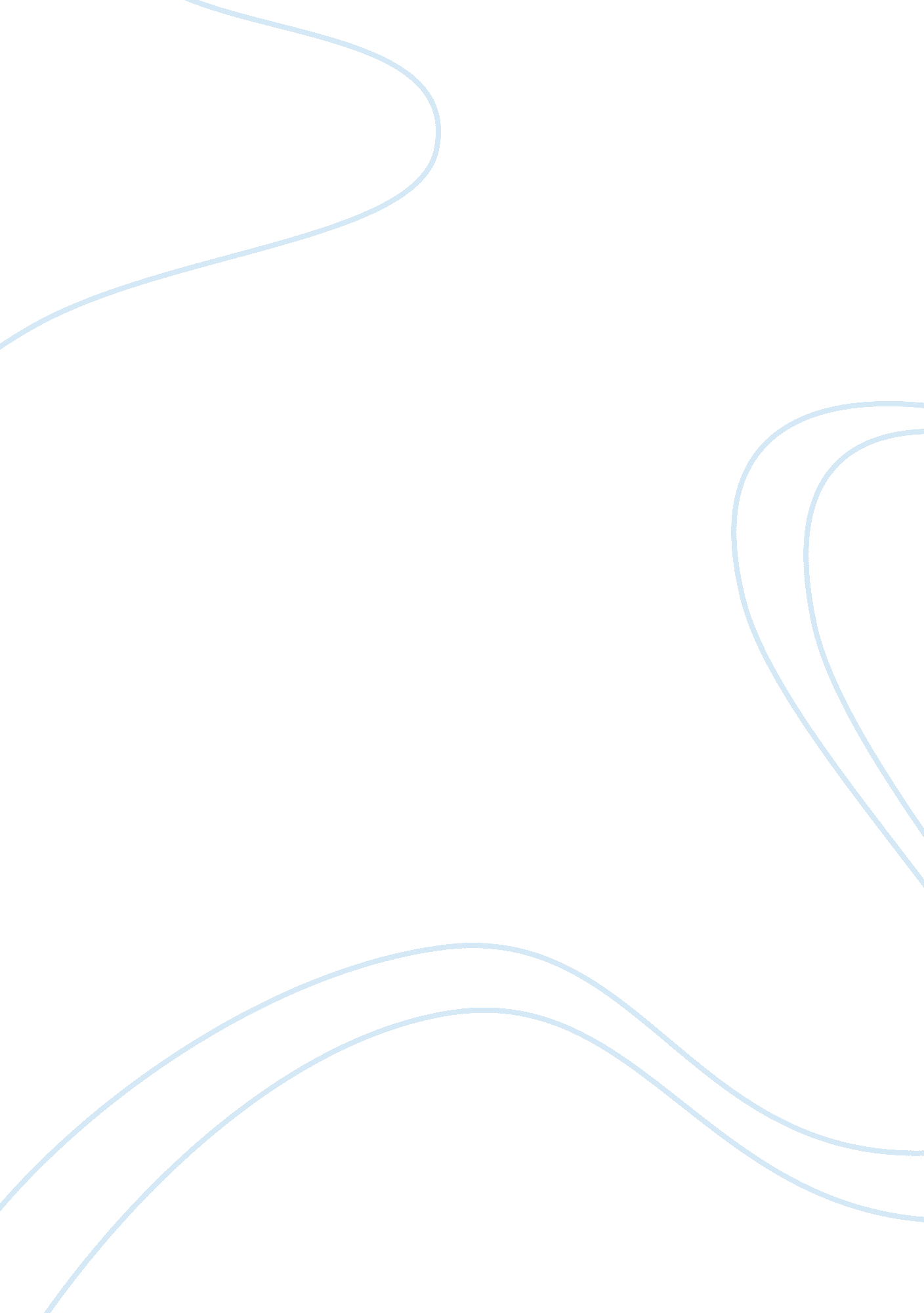 Book review on what is the author's purpose in writing the bookSociology, Immigration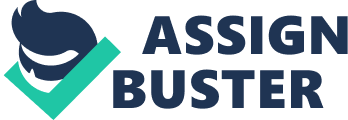 The fundamental purpose for writing this book was to provide a through history about migration in the United States of America from the year 1492 to date. The author was interested in analyzing the various patterns and policies of migration since the colonial times. The author is also interested in unfolding some of the reasons which made different people to migrate to U. S. A. In addition, he also wanted to reveal to different people the various methods used by different people so as to get themselves in the United States of America. It is also prudent to note that the author looks at some of the pertinent issues that shaped the American immigration laws. The author is also interested in examining how the change in the citizenship process has shaped the history of American migration over time. The author also covers some of the employment opportunities which were available in the United States of America. He also reveals some of the reasons why different emigrants settled in different parts in the United States of America. . What is the book's thesis? The thesis of the book is simply migration. The book examines the migration patterns witnessed in the United States of America right from 1492 to the present. The book analyzes the migration patterns and the various policies that have shaped migration in the United States of America. . The book also analyzes why different people migrate to the United States of America and why the emigrants always settle in different parts in the United States. Therefore, essentially, the book simply examines migration in the United States of America. How does the author organize material? Part 1: colonial America 
Part one examines some of the American colonies. It examines the overseas migration from Europe, English immigrants in America especially in Virginia, Maryland and the New Zealand. This part also examines slavery and immigrants from Africa, other European in colonial America and ethnicity and race in America life. Part II: The Century of Immigration (1820-1924) This part examines migration in the United States from1820 to 1924. It takes into consideration the following sub-topics: pioneers of the century of emigration: the Irish, Germans and the Scandinavians countries. It also examines the pioneers of emigration from the Mediterranean: Italians, the Greeks, Arabs and the Armenians. This part also examines the immigrants from the Eastern Europe and also the minorities from the other regions such as the Japanese, French, Canadians and the Chinese. This part has been systematically and logically organized. For instance, the author begins by looking at the pioneers of the century of immigration and then move down to examine some of the minor immigrants from the other groups. Part III: Modern Times This part examines the migration in modern times. This part looks at the development of migration from time to time and how changing migration patterns shaped the policies and the laws that regulates migration. This part is also logically and systematically organized. For instance, the author examines migration in early years first and then move to migration in modern times. For instance, the author examines migration in 1921-1945 before examining migration in 1948-1980. The author develops his ideas logically pointing out clearly how migration was developing from one period to another. Question 4 Because this book is trying to locate events as they happen in different times, we can therefore classify the book as belonging to the subfield of history known as the chronology. The term chronology in history simply means a branch of history which studies events as they happen from time to time. The book “ Coming to America: A history of immigration and ethnicity in America life” fits well into the subfield stated because it studies migration in a systematic way. The author has mainly employed the use of secondary materials to write this book. He heavily relies on the available secondary materials to write this book. 
This has been evidenced by the presence of different secondary references which he has stated in his book. This secondary references or bibliographies strongly indicate that the author mainly relied on secondary materials to write this book. Furthermore, the author himself contends that if he would have wrote this book from scratches, he could have made many mistakes. This statement shows that the book was mainly written from secondary materials which are books. Question 5 Absolutely, the author has placed his book into its subject matter. The book essentially talks about migration in the United States of America. The author has ensured that he explains some of the factors that affect migration into the United States. He has examined some of the factors that could have triggered migration into the United States of America. It is therefore okay to say that the author has placed the book into the subject’s matter historiography. The author has mainly make use of the secondary sources such as the available literature concerning his topic in his attempt to publish this book. He has specifically used secondary materials (books) which examines migration in the United States of America. The author thought that certain books and publications were crucial in his writing because they provide chronological view about migration in the United States of America. Question 6 This book fundamentally gives a detailed history of immigration as it took place in the United States of America from 1492 to date. The book provides a coherent analysis of the patterns of immigration and policy for each and every decade from the colonial times. The book also examines some of the reasons for migration into the United States of America. For instance, the book provides a comprehensive analysis of the different methods used by different people to migrate to the United States of America and why they preferred certain states to others. The book also analyses how the changing patterns of migration have shaped the American migration laws. 
Therefore, owing to the fact that the subject of the course is history of migration, there is no doubt that this book squarely fits into the subject matter of the course. This is because the book look at the issues related to migration. The book also examines some of the factors that trigger migration into the United States of America. For instance, the book examines the economical and social causes of immigration in America among others. Question 7 Before looking at how well the author’s purpose has been accomplished, it is prudent to re-examine some of the purpose for writing this book. The fundamental purpose for writing this book was to provide a through history about migration in the United States of America from the year 1492 today. The author was interested in analyzing the various patterns and policies of migration since the colonial times. The author is also interested in unfolding some of the reasons which made different people to migrate to the United States of America. The author also wanted to reveal to different people the various methods used by different people to migrate to U. S. 
Therefore, we can say that the author’s purpose for writing this book has been accomplished fully accomplished. This is because the book has provided a comprehensive and a coherent examination of the thesis of the book which was essentially to provide a through history about migration in the United States of America from the year 1492 today. The book use of evidence is very clear systematic and logical. The book has been developed in such a way that the reader is able to analyze the changes that have taken place in the migration pattern from time immemorial to the present time. The shows the reader the various factors that have been shaping up migration from time to time. the books overall strength is its ability to provide a logical and systematic account about migration in the united states of America since 1492 and how changes in migration patterns have shaped up migration laws in America. This book a good book for any reader who would like to familiarize himself with the migration history in the United States of America. 
In conclusion, this book has examined the patterns of migration in U. S. A from 1492 to the present day. It has looked at some of the factors that shaped up migration in the United States and how such factors have led to the changing migration laws in America. Work Cited Billington, Ray Allen. he Protestant Crusade, 1800860: A Study of the Origins of American Nativism. 1938. Gloucester, Mass.: Peter Smith, 1963. 
Daniels, Roger. Coming to America: A History of Immigration and Ethnicity in American Life. 2nd ed. New York: : Perennial, 2002. 
Knobel, Dale T. Paddy and the Republic: Ethnicity and Nationality in Antebellum America. Middletown, Conn.: Wesleyan University Press,, 1986. 
Kamphoefner, Walter D., Wolfgang Helbich, and Ulrike Sommer, eds. News from the Land of Freedom: German Immigrants Write Home. Translated by Susan Carter Vogel. Ithaca, N. Y.: Cornell University Press, 1991. 